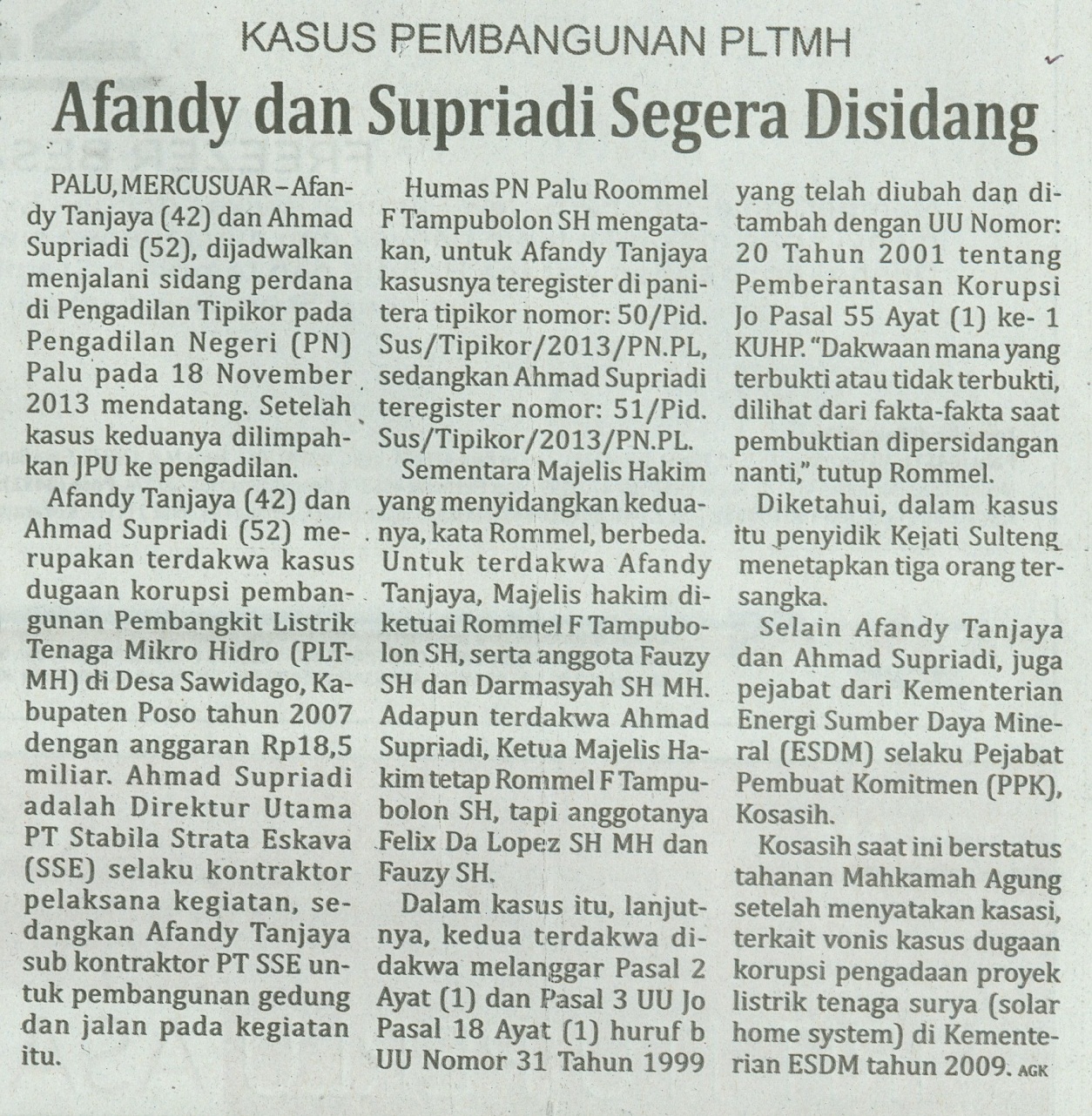 Harian	:MercusuarKasubaudSulteng IIHari, tanggal:Senin, 11 November 2013KasubaudSulteng IIKeterangan:Hal. 6 Kolom 11-13KasubaudSulteng IIEntitas:Kabupaten PosoKasubaudSulteng II